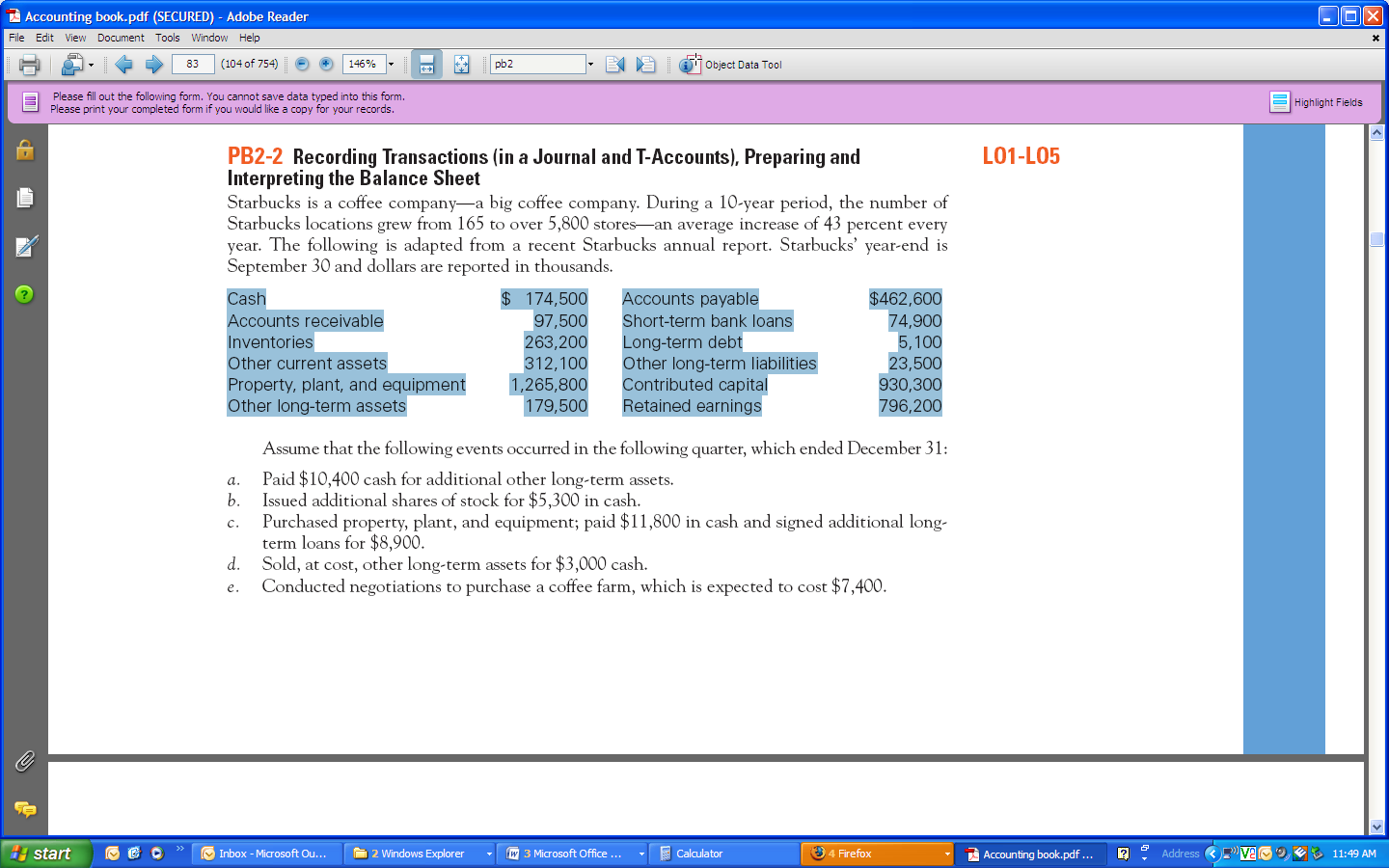 Questions: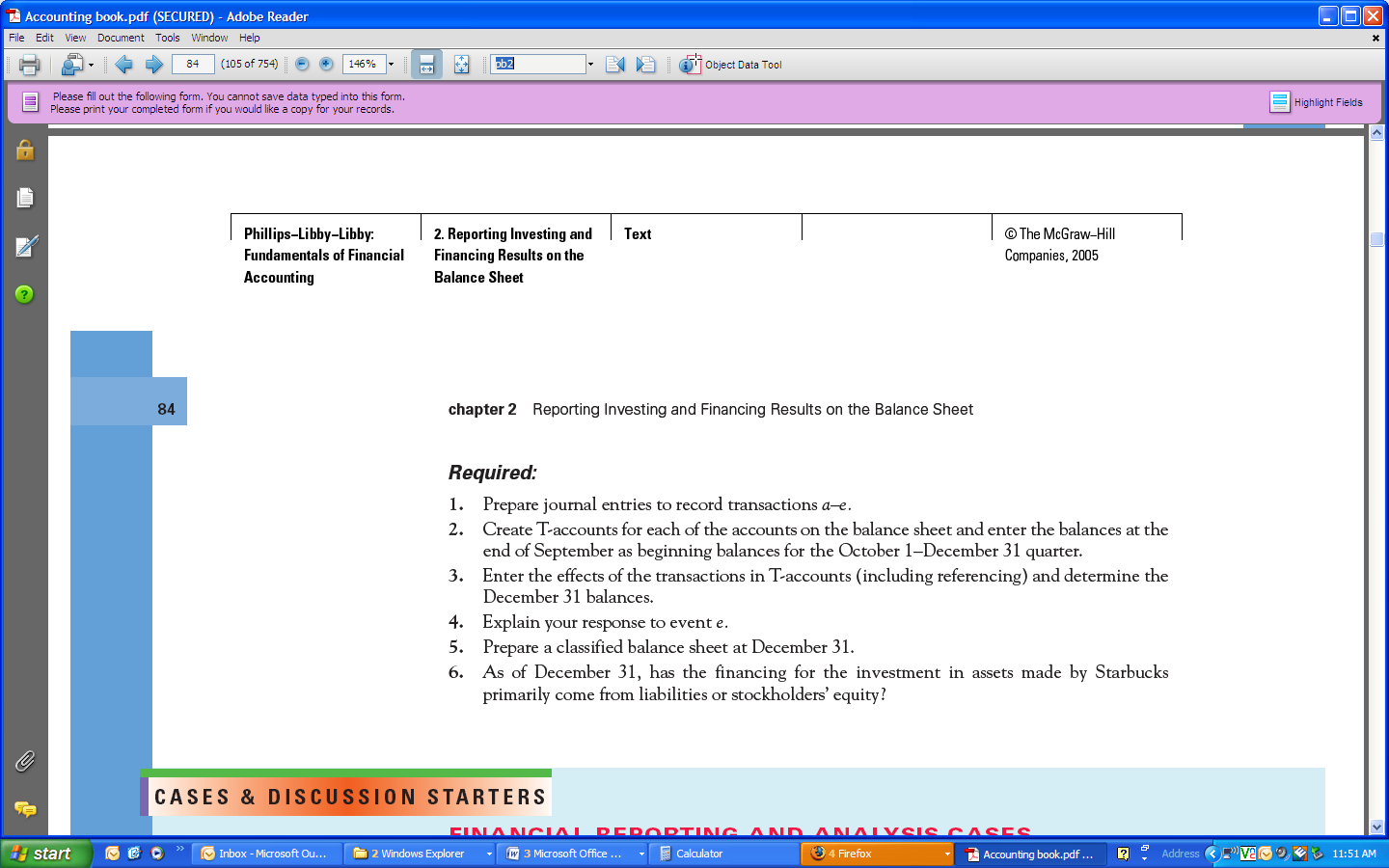 